Úkoly pro 4. kolo – Rozhodni se (školní kolo)Úkol č. 1	PřesmyčkaZadání: Najdi v této větě jméno spisovatele:	"Mezi zajímavá povolání patří kopáč a pekař"-------------------------Pomůcky pro jedno družstvopapír s výše uvedeným zadánímÚkol č. 2	Dovedné ruceZadání: Slož z tohoto papíru vlaštovku, která doletí alespoň 2 metry do dálky.-------------------------Pomůcky pro jedno družstvopapír A4Úkol č. 3	CitátZadání:Kdo je autorem této věty:"A přece se točí!"Upozornění:Je třeba napsat celé jméno.Informace:Autor není v této místnostiAutor je mužAutor není Čech ani SlovákVěta se netýká piva ani vody Pomůcky pro jedno družstvopapír tužkaÚkol č. 4	Zjišťovačka 1Zadání: Zjisti, v kterém roce byla založena naše škola?-------------------------Pomůcky pro jedno družstvopapír s výše uvedeným zadánímÚkol č. 5	Sportovní výkonZadání: Vezmi těchto 5 papírů, udělej z nich koule a házej s nimi do určené nádoby, dokud tam nezůstanou všechny.-------------------------Poznámka pro organizátoravelikost nádob musí být pro všechna družstva stejnáPomůcky pro jedno družstvo5 papírůnádoba (např. koš, kbelík, krabice)Úkol č. 6	Zjišťovačka 2Zadání:Spočítej, kolik je v této místnosti oken. -------------------------Informace pro organizátoraDalší možné otázkyKolik je v přízemí školy oken?Kdo je předsedou žákovského parlamentu?Co se dnes vaří ve školní jídelně?Kolik žáků navštěvuje naší školu? (+- 50)Přineste podpis ředitelky školy?Pomůcky pro jedno družstvopapír s výše uvedeným zadánímÚkol č. 7	Dobrá paměťZadání:Na vyznačeném místě této místnosti visí papír s tabulkou, ve které je napsáno 25 čísel od 1-25. Běž k tabulce a zapamatuj si alespoň 15 čísel. Čísla, která jsi si zapamatoval/a, zapiš do prázdné tabulky u porotce. K tabulce můžeš jít několikrát. K přenosu smíš používat pouze svou hlavu. Tabulky se nedotýkej.-------------------------Informace pro organizátoraTabulka visí na viditelně označeném místě tak, aby však čísla nešla přečíst na dálku nebo ještě před zahájením plnění disciplíny. Tabulka může být jedna pro všechna družstva, musí k ní mít však stejně dlouhou cestu.Cesta k tabulce musí být volná, bez překážek a měla by být dlouhá minimálně 10 metrů.Člověk, jehož IQ převyšuje hodnotu 120, si obvykle tabulku zapamatuje během jedné minuty a je schopen tyto údaje „udržet v hlavě“ po dobu 5 minut.Pomůcky pro jedno družstvopapír A4 s vytištěnou tabulkoupapír A4 s prázdnou tabulkoutužka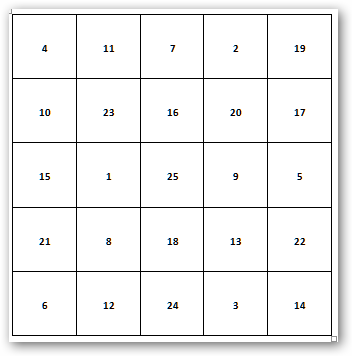 Úkol č. 8	Skládání hlavolamu 1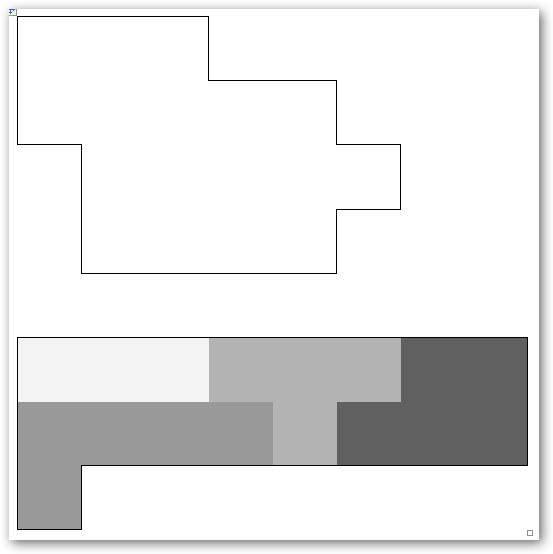 Zadání:Máš 1 herní plán a k němu 4 barevné dílky. Úkolem je složit barevné dílky do herního plánu tak, aby přesně zapadly. Informace:Všechna pole jdou vyplnit.Tvary mohou fungovat oboustranně.Poznámka pro organizátoraHerní plán může být již nastříhán v obálcePomůcky pro jedno družstvoherní plánbarevné papírové dílkynůžkyÚkol č. 9	Hádanka 1Zadání:Vylušti následující příklad:Dívám se na čísi podobiznu. Zajímalo by vás, kdo je na ní zobrazen? Prozradím vám, že nemám sourozence a že otec toho muže na obrázku je syn mého otce. Kdo je na obrázku?-------------------------Pomůcky pro jedno družstvopapír s výše uvedeným zadánímÚkol č. 10	Stavba věžeZadání:U porotce si vyzvedni kostky, z nichž musíš postavit věž složenou ze 7 kostek. Věž nesmí spadnout (minimálně 5 vteřin po dostavění musí zůstat bez držení stát). Staví se do výšky, vždy jedna kostka na druhou, více kostek v jedné úrovni znamená diskvalifikaci. ---------------------------Poznámka pro organizátorakostky musí být pro všechna družstva stejné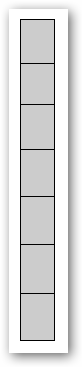 Pomůcky pro jedno družstvo7 kostekÚkol č. 11	Vymysli větuZadání:Napiš na papír větu nebo souvětí, kterou tvoří alespoň 15 slov, všechna začínající na písmeno "P". Slova se nesmí opakovat a musí být slušná.-------------------------Informace pro organizátoraPříklad: Pěkně parádivý Petr pořádal přepychový program pro pražské puberťáky, probíhající po plavbě parníku před papáním.Organizátor může zvolit jiné písmeno.Pomůcky pro jedno družstvopapír tužkaÚkol č. 12	Hádanka 2Zadání:V Shakespearově Kupci Benátském vystupuje dívka Porcie, která má tři skříňky - zlatou, stříbrnou a olověnou – a v jedné z nich je Porciina podobizna. Kdo se uchází o její ruku, musí hádat, v které skříňce podobizna je, a pokud má štěstí (nebo je tak chytrý) a uhodne, smí se s ní oženit. Na víku každé skříňky je nápis, který má nápadníkovi při volbě pomoci. Dejme tomu, že by si Porcie chtěla vybrat manžela ne podle toho, jak je ctnostný, ale jen podle toho, jak je inteligentní. Dala na skříňky nápisy: 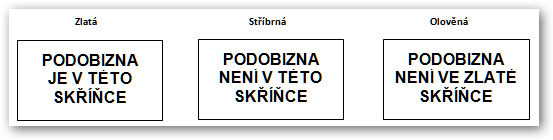 Nápadníkovi prozradila, že z těch tří nápisů je nanejvýš jeden pravdivý. Kterou skříňku měl nápadník vybrat? Informace:Tuto hádanku lze řešit dvěma způsoby-------------------------Pomůcky pro jedno družstvopapír s výše uvedeným zadánímÚkol č. 13	LiteraturaZadání: Napiš na papír názvy aspoň čtyř děl Aloise Jiráska.-------------------------Pomůcky pro jedno družstvopapír s výše uvedeným zadánímpapír, tužkaÚkol č. 14	Matematika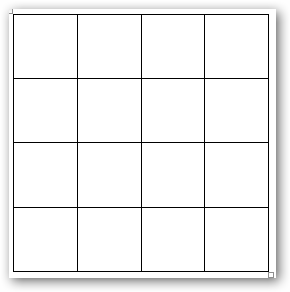 Zadání:Na obrázku máš čtvercovou síť 4 x 4.Do čtvercové sítě rozlož prvních šestnáct přirozených čísel tak, aby součty ve všech směrech byly naprosto stejné.  Upozornění:Součet musí být stejný i v obou šikmých směrech.Informace:Prvními šestnácti přirozenými čísly se myslí čísla od 1 do 16.----------------------Pomůcky pro jedno družstvopapír se čtvercovou sítítužkaÚkol č. 15Zadání:V obálce máš skládačku. Slož jí tak, aby vznikl jeden velký čtverec.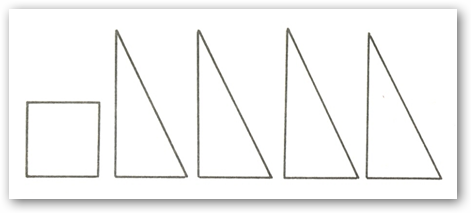 -------------------------Pomůcky pro jedno družstvoobálka s nastříhanými dílky hlavolamuSprávné odpovědiÚkol č. 1Mezi zajímavá povolání se považuje kopáč a pekař	ČapekÚkol č. 3Galileo GalileiÚkol č. 9Dívám se na podobiznu synaNahradíme-li těžkopádný výraz „syn mého otce“ slovem „já“ dostaneme větu „Otec toho muže jsem já“.Úkol č. 12Podobizna je ve stříbrné skříňceÚkol č. 13Vyjmenuj 4 díla od A. JiráskaStaré pověsti české, Mezi proudy, Proti všem, Bratrstvo, Husitský král, Z Čech až na konec světa, Konec a počátek, Zemanka, V cizích službách, Temno, Psohlavci, Skaláci, Skály, F.L.Věk, U nás, Filosofská historie, Jan Hus, Jan Žižka, Jan Roháč, Kolébka, M.D.Rettigová, Gero, Lucerna, Vojnarka, Otec, Samota, Zkouška, EmigrantÚkol č. 14Úkol č. 15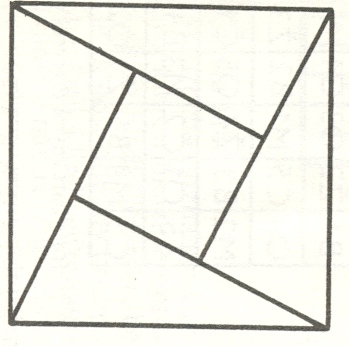 Další náměty na úkoly:HádankyPřesmyčky RAPAH (Praha)BORN (Brno)Velký balík karet s čísly od 1 –  to v 6 barvách (pokud je 5 družstev, tak 5). Karty jsou promíchané. Každé družstvo si vyhledá svoji barvu. Kdo jde poslední – má výhodu, že je už přebránoV kterém roce se uskutečnila bitva na Bílé Hoře?8. listopadu 1620Tajemný čtverecSestavte smysluplnou větuMírností přemáhej hněvHlavolamy od Rubikovy kostky až po čínské kroužkyDoporučená literatura: Vejmula: Jak vyrobit a vyřešit hlavolamy, Praha, Grada, 2007ČichačkyDo lahviček se dají různé tekutiny (čpavek, kyselina sýrová ) – kdo pozná tekutinyKdo napsal tuto báseň?Zjistěte na internetu ……………..Rozházejte po místnosti kuličky. Kdo jich sesbírá nejvíce – má x bodů. Hrají i diváci.Křížovka  Sudoku16231351110897612414151MÍEMÁNRŘPHOSTÍEV ĚNMJSÁZENÍPOVOLENOOD18LET